ГОСТ 8878—93
(ИСО 4027—77)МЕЖГОСУДАРСТВЕННЫЙ стандартВИНТЫ УСТАНОВОЧНЫЕ
С КОНИЧЕСКИМ КОНЦОМ
И ШЕСТИГРАННЫМ УГЛУБЛЕНИЕМ
ПОД КЛЮЧ КЛАССОВ ТОЧНОСТИ А и ВТЕХНИЧЕСКИЕ УСЛОВИЯИздание официальноеМЕЖГОСУДАРСТВЕННЫЙ СОВЕТ
ПО СТАНДАРТИЗАЦИИ, МЕТРОЛОГИИ И СЕРТИФИКАЦИИМинскПредисловиеРАЗРАБОТАН Госстандартом РоссииВНЕСЕН Техническим секретариатом Межгосударственного
Совета по стандартизации, метрологии и сертификацииПРИНЯТ Межгосударственным Советом по стандартизации, ме-
трологии и сертификации 21 октября 1993 г.За принятие проголосовали:Постановлением Комитета Российской Федерации по стандар-
тизации, метрологии и сертификации от 02.06.94 № 160 межго-
сударственный стандарт ГОСТ 8878—93 введен в действие не-
посредственно в качестве государственного стандарта Россий-
ской Федерации с 01.01.95ВЗАМЕН ГОСТ 8878—84(g) ИПК Издательство стандартов, 1995Настоящий стандарт не может быть полностью или частично воспроизведен,
тиражирован и распространен на территории Российской Федерации в качестве
официального издания без разрешения Госстандарта РоссииМЕЖГОСУДАРСТВЕННЫЙ СТАНДАРТВИНТЫ УСТАНОВОЧНЫЕ С КОНИЧЕСКИМ
КОНЦОМ И ШЕСТИГРАННЫМ УГЛУБЛЕНИЕМ
ПОД КЛЮЧ КЛАССОВ ТОЧНОСТИ АИВТехнические условияHexgonol socket cone-point set screws
Product grades A and B. SpecificationsОКП 16 5000Дата введения 01.01.95Настоящий стандарт распространяется на установочные вин-
ты с коническим концом и шестигранным углублением под ключ
классов точности А и В с номинальным диаметром d от 1,6 до
24 мм.Требования настоящего стандарта являются обязательными.Дополнительные требования, отвечающие потребностям на-
родного хозяйства, выделены курсивом.Издание официальное2 Зак. 1223РАЗМЕРЫ1.1. Размеры винтов должны соответствовать указанным на
чертеже и в табл. 1.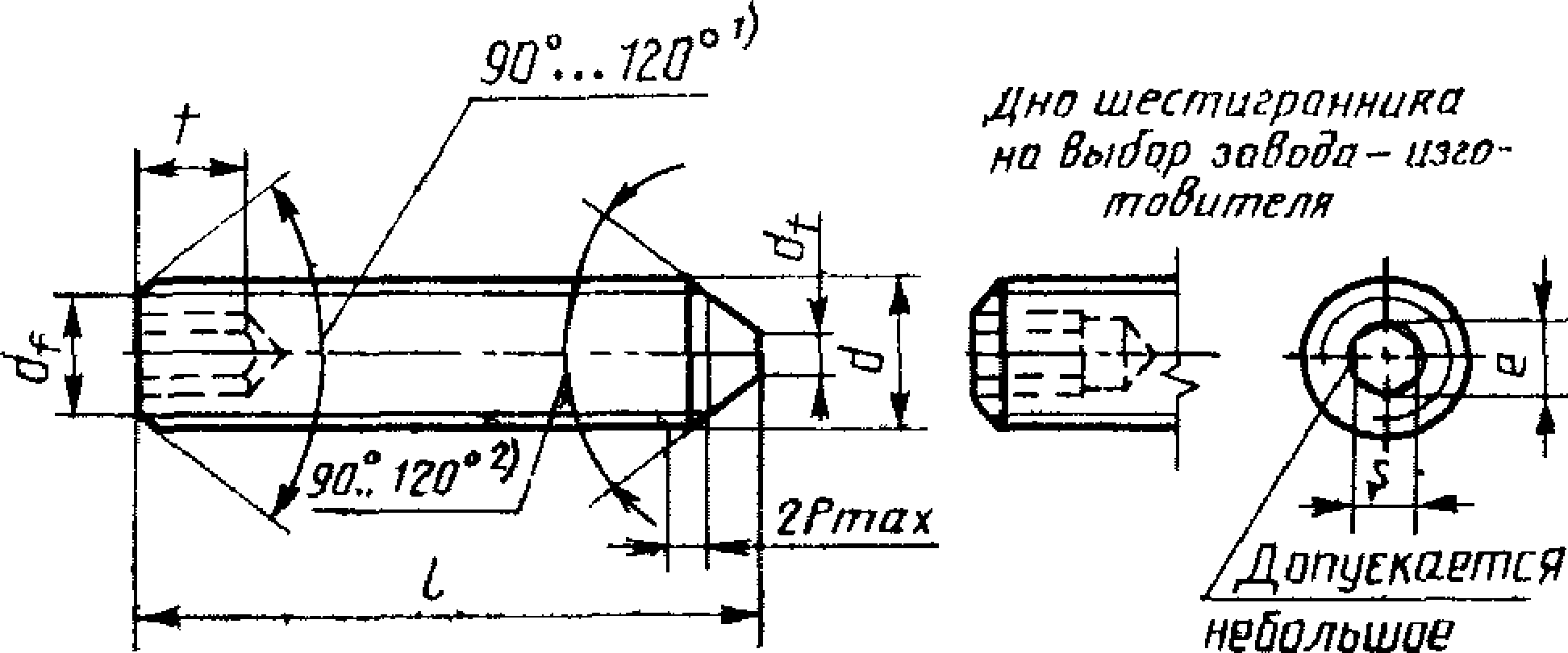 скруеление
или о л
зенкодка у Входа
шести гранниНа1 Угол 120° обязателен для коротких винтов, длина которых приведена над
Штриховой ступенчатой линией в табл L8 Угол 90° относится только к части конца ниже внутреннего диаметра
резьбы винтов с номинальными длинами, приведенными ниже штриховой сту-
пенчатой линии в табл 1.Для коротких винтов, длина которых приведена над штриховой стуленча
той линией в табл 1. обязательным является угол 120°.Таблицамм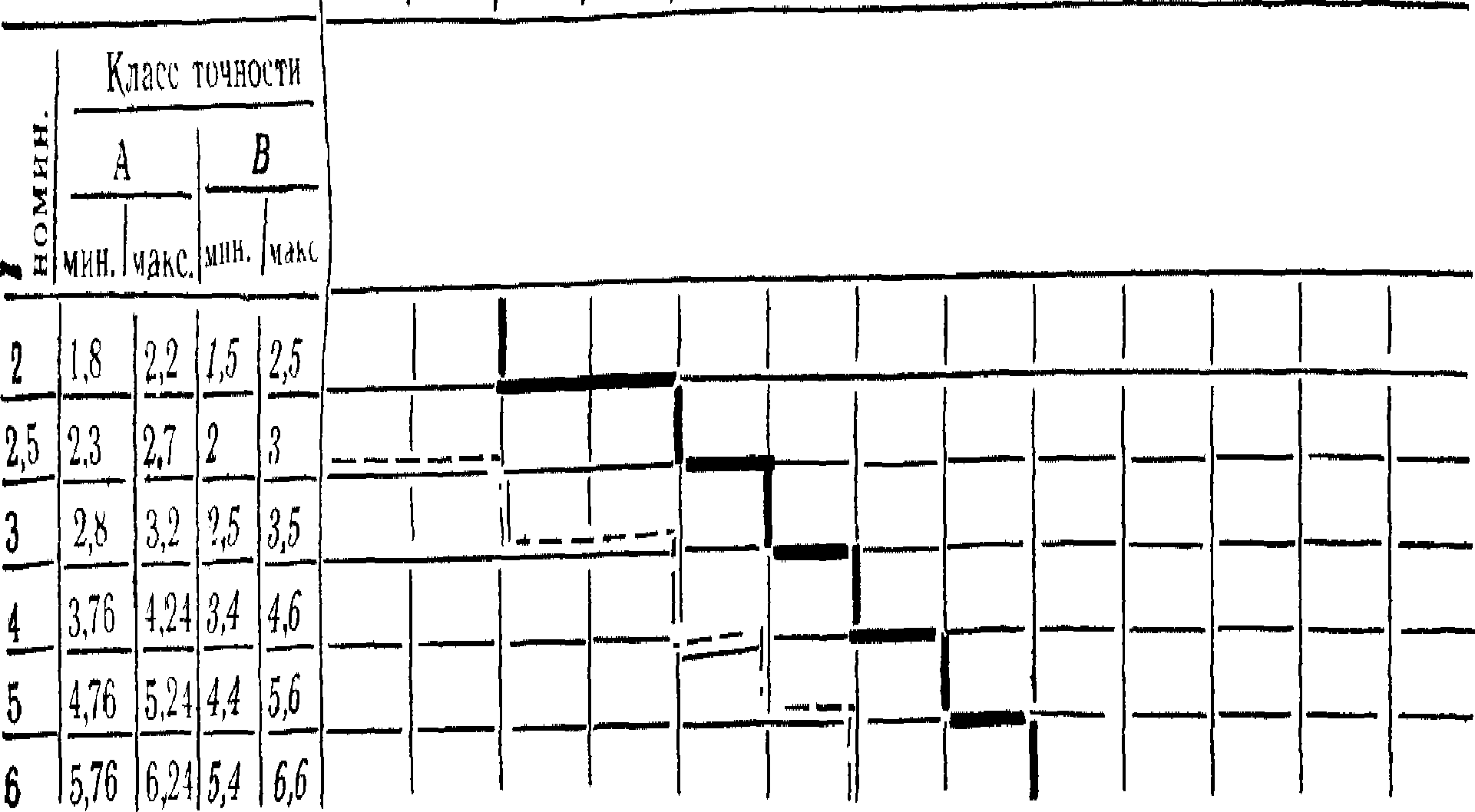 йщ=1,Н Su„, за исключением размеров М 1,6; М2; М2,5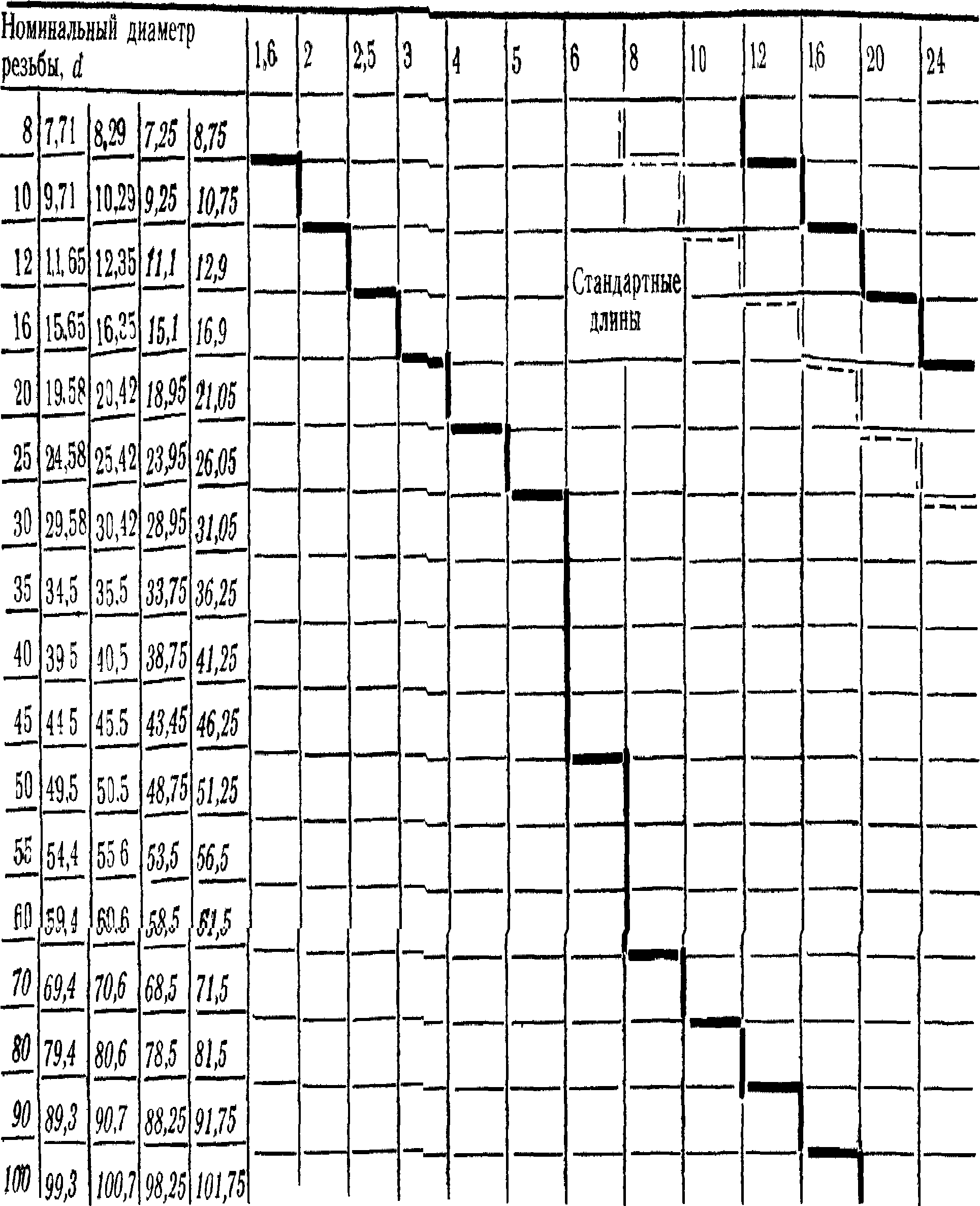 Минимальная глубина захвата ключа для винтов с номинальными длинам, указанными выше пунк-
тирной линии.Минимальная глубина захвата ключа для винтов с номинальными длинами, указанными ниже пунктир-
ной линии,1.2. Теоретическая масса винтов указана в приложении.ТЕХНИЧЕСКИЕ ТРЕБОВАНИЯВинты должны изготовляться в соответствии с требованиями,
указанными в табл.2.Таблица 2ГладкаяТребования к гальванопокрытиям по
ГОСТ 9.301, ГОСТ 9-303
Винты должны изготовляться с по-
крытиями: цинковым, хроматированным,
никелевым, окисным, пропитанным мас-
лом или без покрытия,Допускается применять другие виды
покрытий по согласованию между изго-
товителем и потребителем.бОБОЗНАЧЕНИЕПримеры условного обозначенияУстановочный винт с коническим концом и шестигранным уг-
лублением под ключ класса точности В, диаметром резьбы й—
— 10 мм, с полем допуска 6g, длиной 1—25 мм, класса прочности
14Н, без покрытия:Винт MW-6gX25.14H ГОСТ 8878—93То же, класса точности А, класса прочности 45Низ стали
40Х, с химическим окисным покрытием, пропитанным маслом:Винт А.Мl0-6gX25.45H.40X.05 ГОСТ 8878—93То же, из латуни ЛС59—1, без покрытия:Винт A.Ml0-6gX25.32.JlC59—1 ГОСТ 8878—93ПРИЛОЖЕНИЕСпрйтноеТаблица 3ша винтово«roct 8878	93ГО СТ 8 878	98Примечание Для определения массы винтов, изготовленных из других материалов, значения массы,
указанные в таблице, должны быть умножены на коэффициент; 0,356 - для алюминиевого сплава; 0,97 -
для бронзы; 1,08 - для латуни,ИНФОРМАЦИОННЫЕ ДАННЫЕРедактор А. Л. Владимиров
Технический редактор Л. Л. Кузнецова
Корректор Я. И. ИльичеваСдано в наб. 22.05.95. Подп. в печ. 13.07.95. Уел. печ. л. 0,70. Уел. кр.-отт. 0,70.Уч.-изд. л. 0,49. Тираж 993 экз. С 2608.ИПК Издательство стандартов, 107076, Москва, Колодезный пер., 14.
Калужская типография стандартов, ул. Московская, 256. Зак. 1223ПЛР М» 040138Наименование государстваНаименование национального
органа по стандартизацииРеспублика БеларусьБелстандартРеспублика КыргызстанКыргызстандартРеспублика МолдоваМолдовастандартРоссийская ФедерацияГосстандарт РоссииРеспублика ТаджикистанТаджикстандартТуркменистанТур кменглавгосинспекцияУкраинаГосстандарт УкраиныНоминальный диа-
метр резьбы, i,622,5345681012162024Шаг резьбы, Р0,35030,450,50,70,81,01,251,51,752,02,53,0it макс0000001,52,025501,05,06,0ifВнутренний диаметрВнутренний диаметрВнутренний диаметрВнутренний диаметре мин40,8031,0031,127из2,302,87з,и4,585,726(869,1511,4313,72номин0,70,91,31,52,02,53,01,05,06,08,010,312,9S мин0JH0,3891,2701,5202,0202,52010204,0205,0236,0208,02510,02512,032макс.0,7230,5021,2951,5452,0452,5603,0301,0955,0956,0958,11510,1151111220J0,81,21,21,52,02,03,04,04,86,48,010,031,51,72,0202,53,03,55,06,08,010,012,015,0МатериалСтальКоррозионно-стойкаяЦветныесплавыРезь*а Поле допуска5g6g для класса 45Н; для других классов 6g5g6g для класса 45Н; для других классов 6g5g6g для класса 45Н; для других классов 6gСтандартыГОСТ 16093, ГОСТ 24705ГОСТ 16093, ГОСТ 24705ГОСТ 16093, ГОСТ 24705КлассМеханическиесвойства ipin,‘ мате-
риала14Н, 22Н
ЗЗН, 45Н21-2691—35СтандартыГОСТ 25556ГОСТ 1759.0ГОСТ 1759.0КлассДопуски точностиА, ВА, ВА, ВСтандартыГОСТ 1759 1ГОСТ 1759 1ГОСТ 1759 1ПриемкаПравила приемки ГОСТ 17769Правила приемки ГОСТ 17769Методы контроляРазмеры, отклонения формы и распо~
ложения поверхностей — ГОСТ 1759ЛРазмеры, отклонения формы и распо~
ложения поверхностей — ГОСТ 1759ЛНефекты поверхности — ГОСТ 1759,2Нефекты поверхности — ГОСТ 1759,2Механические свойстваМеханические свойстваГОСТ 25556 jrocr 1759.0ГОСТ 1759.0Маркировка и упаковкаГОСТ 1759.0, ГОСТ 18160ГОСТ 1759.0, ГОСТ 18160Дли-на1Георегнческая масса 100 шт, стальных винтов, кг, *Георегнческая масса 100 шт, стальных винтов, кг, *Георегнческая масса 100 шт, стальных винтов, кг, *Георегнческая масса 100 шт, стальных винтов, кг, *Георегнческая масса 100 шт, стальных винтов, кг, *Георегнческая масса 100 шт, стальных винтов, кг, *при номинальном диаметре резьбы d, ммпри номинальном диаметре резьбы d, ммпри номинальном диаметре резьбы d, ммпри номинальном диаметре резьбы d, мм/,им1,622,534568Ю121620242,(ДОщ2,50,01т0,03ом30,030,040,050,07ом4т00000,10ол0,131ш0,000,130,150,210,200,55ш0,110,16000,300,449,751,2211,100,10ом0,320,ё0,001,152,053,20Лом0,320,430,310,031,38т4,154,65JL0,400,550,77ijLijiзм0,336,5510,7JL0,771,08ш2,134,126,070,7517,026,4i1,302,113,145,403,0310,60ш34,241,70%тпо4,026,0010,6014,2014,341,465,52за4,918,5013;1018,0031,4т17,23Дли-на1,ммТеоретическая масса 100 шт. стальных винтов, кг, *Теоретическая масса 100 шт. стальных винтов, кг, *Теоретическая масса 100 шт. стальных винтов, кг, *Теоретическая масса 100 шт. стальных винтов, кг, *Теоретическая масса 100 шт. стальных винтов, кг, *Теоретическая масса 100 шт. стальных винтов, кг, *Теоретическая масса 100 шт. стальных винтов, кг, *Теоретическая масса 100 шт. стальных винтов, кг, *при номинальном диаметре резьбы d, ммпри номинальном диаметре резьбы d, ммпри номинальном диаметре резьбы d, ммпри номинальном диаметре резьбы d, ммДли-на1,мм1,822,534568Ю12162024355ЛЩ8Щ_Щ2 „38,1, 58,5адiL71,77IS,1425,23 _50,005,7345,.7,55_13,37ад.28,85 _ш. 79,4 .,770,705014,%28,77 .32,55 _53,0128,00 _55_шад35,77 .ш „100,2 _730,S3,_G018,1428,10 .м71,3по;155,11703873 .47,10 „Й7,, 131,5ш«0ад080151,4 ,Ш0 ,90111,4773,2245,04100703,0273,73ССЫЛОЧНЫЕНОРМАТИВНО-ТЕХНИЧЕСКИЕНОРМАТИВНО-ТЕХНИЧЕСКИЕДОКУМЕНТЫОбозначение НТД,
на который дана
ссылкаНомер пунктаОбозначение НТД,
на который дана
ссылкаНомер пунктаГОСТ 9.301—86
ГОСТ 9.303—84
ГОСТ 1759.0—87
ГОСТ 1759 1—82
ГОСТ 1759.2—822ГОСТ 16Q93—81
ГОСТ 17769—83
ГОСТ 18160—72
ГОСТ 21705—84
ГОСТ 25555-822